“If you have any query about this document, you may consult issuer, issue manager and underwriters”PROSPECTUSofDRAGON SWEATER AND SPINNING LIMITEDISSUE SIZE:Public offer of 40,000,000 ordinary shares of Tk. 10.00 each at par totaling to Tk. 400,000,000SUBSCRIPTION OPENING AND CLOSING DATE:Opening Date for Subscription: 17.01.2016Closing Date for Subscription (Cut-off date): 26.01.2016The issue shall be placed in ‘N’ categoryIssue date of the prospectus: ---------“CONSENT OF THE SECURITIES AND EXCHANGE COMMISSION HAS BEEN OBTAINED TO THE ISSUE/OFFER OF THESE SECURITIES UNDER THE SECURITIES AND EXCHANGE ORDINANCE, 1969, AND THE SECURITIES AND EXCHANGE COMMISSION (PUBLIC ISSUE) RULES, 2006. IT MUST BE DISTINCTLY UNDERSTOOD THAT IN GIVING THIS CONSENT THE COMMISSION DOES NOT TAKE ANY RESPONSIBILITY FOR THE FINANCIAL SOUNDNESS OF THE ISSUER COMPANY, ANY OF ITS PROJECTS OR THE ISSUE PRICE OF ITS SECURITIES OR FOR THE CORRECTNESS OF ANY OF THE STATEMENTS MADE OR OPINION EXPRESSED WITH REGARD TO THEM. SUCH RESPONSIBILITY LIES WITH THE ISSUER, ITS DIRECTORS, CHIEF EXECUTIVE OFFICER/CHIEF FINANCIAL OFFICER, ISSUE MANAGER, UNDERWRITER AND/OR AUDITOR"AVAILABILITY OF PROSPECTUSProspectus of the Company may be available at the following addresses:Prospectus would also be available on the web site of BSEC (www.sec.gov.bd), DSE (www.dsebd.org), CSE (www.cse.com.bd), Dragon Sweater & Spinning Limited (www.dragonsweaterandspinning.com,)andSwadesh Investment Management Limited(www.swadesh.com.bd) and Public Reference Room of the Bangladesh Securities and Exchange Commission (BSEC) for reading and studying.AUDITOR’S INFORMATIONDefinition and Elaboration of the abbreviated words and technical term used in the prospectusMANAGER TO THE ISSUE: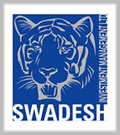 SWADESH INVESTMENT MANAGEMENT LIMITEDUnique Trade Center, Level-11, 8 Panthapath, Karwan Bazar, Dhaka-1215, BangladeshTelephone: +88 02 58151366; Fax: +88 02 58157544Website: www.swadesh.com.bd
E-mail: mamunahmed@msn.comUNDERWRITERS:UNDERWRITERS:Continental Insurance LimitedIdeal Trade Centre (7thFloor), 102 Shahid Tajuddin Ahmed Sarani, Tejgaon, Dhaka-1208Rupali Life Insurance Co. LimitedRupali Bima Bhaban (9thFloor), 7 Rajuk Avenue, Motijheel C/A, Dhaka-1000Crystal Insurance Company LimitedLal Bhaban (10th Floor), 18 Rajuk Avenue Motijheel, Dhaka-1000Sonali Investment Limited11/A, Toyenbee Circular Road, SARA Tower (11thFloor), Motijheel C/A, DhakaKarnaphuli Insurance Company LimitedBiman Bhaban (3rdFloor), 100 Motijheel C/A,Dhaka-1000Swadesh Investment Management LimitedUnique Trade Center, Level-11, 8 Panthapath, Karwan Bazar, Dhaka-1215, BangladeshMeghna Life Insurance Company LimitedBiman Bhaban (2ndFloor), 100 Motijheel C/A, Dhaka-1000Uttara Finance And Investment LimitedUttara Centre (11thFloor),102 Shahid Tajuddin Ahmed Sarani, Tejgaon, Dhaka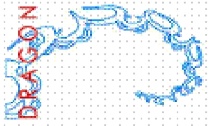 DRAGON SWEATER AND SPINNING LIMITED25/2, DIT Road, Malibagh Chowdhury Para, Dhaka-1219,BangladeshTel:+88-02-9331404, 9346815, 9338588, Fax: +88-02-8315572E-mail: info@dsslbd.comWeb: www.dsslbd.comName & AddressContact PersonContact NumberIssuerIssuerIssuerDragon Sweater and Spinning Limited25/2, DIT Road, Malibagh Chowdhury Para, Dhaka-1219Mostafa Golam QuddusManaging DirectorTel: +88-02-9331404, 9346815, 9338588Fax: +88-02-8315572E-mail:info@dragonsweaterandspinning.comIssue ManagerIssue ManagerIssue ManagerSwadesh Investment Management Ltd.Unique Trade Center, Level-11, 8 Panthapath, Karwan Bazar, Dhaka-1215Mamun AhmedManaging DirectorTel: +88 02 58151366Fax: +88 02 58157544E-mail: mamunahmed@msn.comUnderwritersUnderwritersUnderwritersContinental Insurance LimitedIdeal Trade Centre (7th Floor), Shahid Tajuddin Ahmed Sarani, Tejgaon, Dhaka.Md. Motaher HossainAssistant Vice PresidentTel: +88-02-9139063Fax: +88-02-9146187E-mail:pud@cilbd.comCrystal Insurance Company LimitedLal Bhaban (10thFloor),18 Rajuk Avenue, Motijheel C/A, Dhaka.M. Mahfuzur RahmanE.V.P. & In-charge(F & A/c.)Tel: +88-02-9571715Fax: +88-02-9567205E-mail:info@ciclbd.comKarnaphuli Insurance Company Ltd.Biman Bhaban (3rdFloor), 100 Motijheel C/A, Dhaka.F.J.M. Hafiza SultanaCompany SecretaryTel: +88-02-9564810Fax: +88-02-9555802E-mail:kicl@kiclbd.comMeghna Life Insurance Co. LtdBiman Bhaban(2ndFloor), 100 Motijheel C/A, Dhaka.S. M. Shahadat HossainCompany SecretaryTel: +88-02-9558297Fax: +88-02-7171942E-mail:info@meghnalife.comRupali Life Insurance Co. LimitedRupali Bima Bhaban (9thFloor),7 Rajuk Avenue, Motijheel C/A, Dhaka.Biswajit Kumar MondalDeputy Managing DirectorTel: +88-02-9571355Fax:+ 88-02-9570560E-mail:info@rupalilife.comSonali Investment LimitedSara Tower (11thFloor), 11/A Toyenbee Circular Road, Motijheel C/A, Dhaka-1000.Shafiqul Islam Bhuiyan Chief Executive OfficerTel: +88-02-9568777Fax: +88-02-7170001E-mail:info@silbd.comSwadesh Investment Management LimitedUnique Trade Center, Level-11, 8 Panthapath, Karwan Bazar, Dhaka-1215, Bangladesh.Mamun AhmedManaging DirectorTel:+88-02-58151366Fax: +88-02-58157544E-mail:fsslbd@hotmail.comUttara Finance and Investment LimitedUttara Centre (11thFloor),102 Shahid Tajuddin Ahmed Sarani, Tejgaon, Dhaka.Md. Jakir  Hossain, FCACompany SecretaryTel: +88-02-8142680Fax: +88-02-9552461E-mail:info@uttarafinance.comStock ExchangesDhaka Stock Exchange Limited (DSE)9/F Motijheel C/A, Dhaka 1000.DSE LibraryTel: +88-02-9564601,9576210-18Fax: +88-02-9564727 9569755Email: dse@bol-online.comChittagong Stock Exchange Limited (CSE)CSE Building, 1080, Sheikh Mujib Road, Agrabad, Chittagong.CSE LibraryTel: +88(0) 31-714632-3; 720871
Fax: +88(0) 31-714101
E-mail: info@cse.com.bdNameAddressContact NumberShiraz Khan Basak & Co. Chartered AccountantsR.K Tower, 86, Bir Uttam C.R Datta Road, Level-10, Hatirpool, Dhaka-1205Tel: +88-02-8651165Fax: +88-02-8621575E-mail: shirazkhanbasak@yahoo.comTABLE OF CONTENTPARTICULARSPARTICULARSPage No.SECTION: ISTATUTORY CONDITIONS1-10SECTION: IDisclosures in Respect of Issuance of Securities in Demat Form1SECTION: IConditions under 2CC of the Securities and Exchange Ordinance, 19691-9SECTION: IGeneral Information 10SECTION: IIDECLARATIONS AND DUE DILIGENCE CERTIFICATES11-14SECTION: IIDeclaration about the responsibility of the Directors11SECTION: IIConsent of Directors to serve as Directors11SECTION: IIDeclaration about filing of prospectus with the Registrar of Joint Stock Companies  and Firms11SECTION: IIDeclaration by the Issuer about the approval from Bangladesh Securities and Exchange Commission for any material changes12SECTION: IIDeclaration by the Issue Manager about the approval from Bangladesh Securities  and Exchange Commission for any material changes12SECTION: IIDue Diligence Certificate of Manager to the Issue13SECTION: IIDue Diligence certificate of the Underwriter(s)14SECTION: IIIRISK FACTORS  MANAGEMENT'S PERCEPTION ABOUT THE RISKS15-18SECTION: IVCAPITAL STRUCTURE AND PURPOSES OF PUBLIC OFFERING18-21SECTION: IVCapital Structure18SECTION: IVUse of IPO Proceeds and Implementation Schedule18-21SECTION: VDESCRIPTION OF BUSINESS22-26SECTION: VCompany Profile22SECTION: VNature of Business22SECTION: VPrincipal products and services22SECTION: VMarket for the products23SECTION: VProducts/Services that account for more than 10% of the company’s total revenue23SECTION: VAssociates, subsidiary/related holding company23SECTION: VDistributions of products/services24SECTION: VCompetitive condition of business25SECTION: VSources and availability of raw materials and the names of the principal suppliers25SECTION: VSources of and requirement for power, water and gas or any other utilities25SECTION: VName of Customer(s) who purchase 10% or more of the company’s product/service26SECTION: VContract with principal suppliers/customers26SECTION: VMaterials patents, trademarks, licenses or royalty agreements26SECTION: VNumber of Employees26SECTION: VProduction Capacity and Current Utilization26SECTION: VIDESCRIPTION OF PROPERTY27-30SECTION: VILocation of principal plants and other property of the company and their condition27SECTION: VIFixed Assets27SECTION: VICondition of Property27SECTION: VIDescription of Land27SECTION: VIDescription of Building28SECTION: VIDescription of Machineries28-30SECTION: VIAuditors Certificate Regarding whether  the plant and machinery are Brand new or Recondition30SECTION: VIOwnership of Property30SECTION: VILien Status30SECTION: VIIPLAN OF OPERATION  DISCUSSION OF FINANCIAL CONDITION31-37SECTION: VIIInternal and external sources of cash31SECTION: VIIMaterial commitments for capital expenditure31SECTION: VIICauses for material changes from period to period31SECTION: VIISeasonal aspect of the company’s business31SECTION: VIIKnown trends, events or uncertainties32SECTION: VIIChange in the assets of the company used to pay off liabilities32SECTION: VIILoan taken from or given to holding/parent company or subsidiary company32SECTION: VIIFuture contractual liabilities32SECTION: VIIFuture capital expenditure32SECTION: VIIVAT, income tax, customs duty or other tax liability32-33SECTION: VIIOperating lease agreement during last five years33SECTION: VIIFinancial lease commitment during last five years34SECTION: VIIPersonnel related scheme34SECTION: VIIBreakdown of estimated expenses for IPO34-35SECTION: VIIRevaluation of company’s assets and summary thereof35SECTION: VIITransaction between holding/subsidiary or associate company 36SECTION: VIIAuditors certificate regarding any allotment of shares to directors and subscribers to the Memorandum and Articles of Association for any consideration otherwise than for cash36SECTION: VIIDeclaration regarding suppression of material information37SECTION: VIIIINFORMATION ABOUT THE DIRECTORS  OFFICERS37-46SECTION: VIIIDirectors of the company37SECTION: VIIIInformation regarding Director and Directorship37SECTION: VIIIDirectors involvement in other organization37-38SECTION: VIIIFamily relationship among directors and top officials38SECTION: VIIIFamily relationship among directors 38SECTION: VIIIShort bio data of the directors38-39SECTION: VIIICredit Information Bureau(CIB) report40SECTION: VIIIDescription of top executives and departmental heads40SECTION: VIIIInvolvement of directors and officers in certain legal proceedings40-41SECTION: VIIICertain relationships and related transactions41-42SECTION: VIIIExecutive compensation42-43SECTION: VIIIOptions granted to directors, officers and employees43SECTION: VIIITransaction with the directors and subscribers to the memorandum43SECTION: VIIITangible assets per share44SECTION: VIIIOwnership of the company’s securities45SECTION: VIIISecurities Owned by each Director46SECTION: VIIIShareholders holding more than 5 %46SECTION: VIIIPost IPO Shareholding by the Sponsors/Directors 46SECTION: VIIISecurities owned by the officers46SECTION: IXFEATURES OF IPO47-50SECTION: IXDetermination of Offering Price47SECTION: IXMarket for the securities being offered48SECTION: IXDeclaration about listing or shares with Stock Exchanges48SECTION: IXTrading and Settlement48SECTION: IXDescription of securities outstanding or being offered49-50SECTION: IXDebt Securities50SECTION: XPLAN OF DISTRIBUTION50-51SECTION: XUnderwriting of shares and Underwriters’ Obligation 50SECTION: XPrincipal terms and conditions of underwriting agreement51SECTION: XCommission for the underwriters51SECTION: XRelationship of Officers or Directors of the Underwriters acting as Director of the Company51SECTION: XIALLOTMENT, SUBSCRIPTION AND MARKET52-56SECTION: XILock-in Provision52-53SECTION: XISubscription by and refund to non-resident Bangladeshis (NRB)53-54SECTION: XIAvailability of securities54-55SECTION: XIAllotment55SECTION: XIApplication for subscription55-56SECTION: XIIMATERIAL CONTRACTS & OTHERS57SECTION: XIIMaterial contracts57SECTION: XIIManager to the issue57SECTION: XIIICORPORATE DIRECTORY58SECTION: XIVINDEPENDENT AUDITORS' REPORT  RELATED CERTIFICATES59-109SECTION: XIVAuditors’ report for the year ended 31December, 201459-89SECTION: XIVAuditors’ report under section 135(1), Para 24(1) of part II of the Third Schedule of Companies Act, 199490-91SECTION: XIVAuditors’ Certificate regarding statement of Ratio Analysis92-93SECTION: XIVAuditors’ additional disclosure94-98SECTION: XVINFORMATION INCLUDED AS PER BSEC’S NOTIFICATION NO.SEC/CMRRCD/2008/115/ADMIN/30 DATED OCTOBER 05, 2011.99SECTION: XVIIPO APPLICATION PROCESS100-102SECTION: XVIIMANAGEMENT DISCLOSURE103-107ACRONYMSAcronymElaborationAGM:Annual General MeetingAllotment:Letter of allotment for sharesBAS:Bangladesh Accounting StandardsBSEC:Bangladesh Securities and Exchange CommissionBGMEA:Bangladesh Garments Manufactures  and Export AssociationBO A/C:Beneficiary Owner Account or Depository AccountCDBL:Central Depository Bangladesh LimitedCIB:Credit Information BureauCertificate:Share CertificateCommission:Bangladesh Securities and Exchange CommissionCompanies Act.:Companies Act, 1994 (Act. No. XVIII of 1994)CSE:Chittagong Stock Exchange LimitedDSE:Dhaka Stock Exchange LimitedFC Account:Foreign Currency AccountDSSL:Dragon Sweater & Spinning LimitedIPO:Initial Public OfferingIssue:Public Issue of shares of DSSLIssue Manager:Swadesh Investment Management LimitedMP:Market PriceNAV:Net Asset Value per ShareNRB:Non Resident BangladeshiSecurities Market:Share marketSIML:Swadesh Investment Management LimitedSC:Share CertificateSecurities:Shares of  Dragon Sweater & Spinning LimitedSponsors:The Sponsor Shareholders of Dragon Sweater & Spinning Ltd.STD Account:Short Term Deposit AccountStockholders:ShareholdersSubscription:Application moneyTaka/Tk./BDT:Bangladeshi TakaThe Company/Issuer:Dragon Sweater & Spinning Limited